Департамент общего образования Томской областиОбластное государственное бюджетное общеобразовательное учреждениеКадетская школа-интернат«Северский кадетский корпус»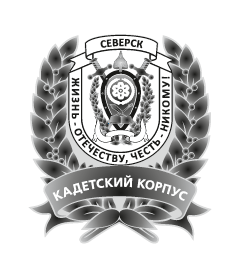 УЧЕБНЫЙ ПЛАН ОБЛАСТНОГО ГОСУДАРСТВЕННОГО  БЮДЖЕТНОГО ОБРАЗОВАТЕЛЬНОГО УЧРЕЖДЕНИЯ КАДЕТСКАЯ ШКОЛА-ИНТЕРНАТ «СЕВЕРСКИЙ КАДЕТСКИЙ КОРПУС» на 2019-2020 учебный годдля 7-9-х классов2019-2020 учебный годУчебный план для 7-9 классов ОГБОУ КШИ «Северский кадетский корпус» разработан на основе:Федерального закона «Об образовании в Российской Федерации»от 29.12.2012г. № 273-ФЗ (редакция от 02.06.2016, с изм. и доп., вступ. в силу с 01.07.2016);Приказов Министерства образования и науки Российской Федерации:от 30.08.2013 года № 1015 «Об утверждении Порядка организации и осуществления образовательной деятельности по основным общеобразовательным программам – образовательным программам начального общего, основного общего и среднего общего образования», зарегистрирован в Минюсте России 01.10.2013 № 30067 (в ред. Приказов Минобрнауки России от 13.12.2013 № 1342, от 28.05.2014 № 598, от 17.07.2015 № 734);от 17.12.2010 № 1897 «Об утверждении федерального государственного образовательного стандарта основного общего образования», зарегистрирован в Минюсте России 01.02.2011 № 19644 (в ред. Приказов Минобрнауки России от 29.12.2014 № 1644, от 31.12.2015 № 1577);от 29.12.2014 года №1644 «О внесении изменений в приказ Министерства образования и науки Российской Федерации от 17.12.2010 года № 1897 «Об утверждении федерального государственного образовательного стандарта основного общего образования» (зарегистрировано в Минюсте РФ 06.02.2015 года, регистрационный № 35915);от 31 декабря 2015 года № 1577 «О внесении изменений в федеральный государственный образовательный стандарт основного общего образования, утвержденный приказом Министерства образования и науки Российской Федерации от 17 декабря 2010 года № 1897» (зарегистрировано Министерством юстиции Российской Федерации 2 февраля 2016 года, регистрационный № 40937);от 28.12.2018 № 345 «О федеральном перечне учебников, рекомендуемых к использованию при реализации имеющих государственную аккредитацию образовательных программ начального общего, основного общего, среднего общего образования».Приказа Министерства просвещения Российской Федерации (Минпросвещения России):от 08 мая 2019 г. № 233 «О внесении изменений в федеральный перечень учебников, рекомендуемых к использованию при реализации имеющих государственную аккредитацию образовательных программ начального общего, основного общего, среднего общего образования, утверждённый приказом Министерства просвещения Российской Федерации от 28 декабря 2018 г. № 345».Постановление Главного Государственного санитарного врача Российской Федерации:от 29.12.2010 № 189 «Об утверждении СанПин 2.4.2.2821-10 «Санитарно-эпидемиологические требования к условиям и организации обучения в общеобразовательных учреждениях» (зарегистрировано в Минюсте Российской Федерации 03.03.2011 № 19993);от 24.11.2015 г. № 81 «О внесении изменений № 3 в СаПиН2.4.2.2821-10 «Санитарно-эпидемиологические требования к условиям и организации обучения, содержания в общеобразовательных организациях» (зарегистрировано в Минюсте России 18.12.2015 № 40154);Писем Министерства образования и науки Российской Федерации:от 28.12.2011 № 19-337 «О введении третьего часа физической культуры»;от 17.05.2018 № 08-1214 «Об изучении второго иностранного языка в соответствии с ФГОС».Письма Департамента общего образования Министерства образования и науки Российской Федерации от 12.05.2011 года № 03-296 «Об организации внеурочной деятельности при введении федерального государственного образовательного стандарта общего образования»;Примерной основной образовательной программы основного общего образования (одобрена решением федерального учебно-методического объединения по общему образованию, протокол от 8 апреля 2015 г. № 1/15 размещена в реестре примерных основных общеобразовательных программ Министерства образования и науки Российской Федерации (http://fgosreestr.ru);Письма Департамента общего образования Томской области от 22.03.2019г. № 57-1231 «О формировании учебных планов общеобразовательных организаций Томской области на 2019-2020 учебный год, реализующих ФГОС основного общего образования;Устава ОГБОУ КШИ «Северский кадетский корпус» от 28.12.2012 г. Пояснительная запискаУчебный план СКК позволяет в ходе образовательного процесса решать задачи по формированию разносторонне развитой личности, способной осознанно выбирать профессию служения Отечеству на гражданском и военном поприще.Учебный план на 2019-2020 учебный год предусматривает два уровня образования:Уровень основного общего образования – 7-9 классы (6 классов-комплектов).Уровень среднего общего образования – 10-11 классы (3 класса-комплекта).На втором и третьем уровнях образования в необходимом объёме сохраняется перечень предметов и количество учебного времени, отведенного на их изучение.Режим работы СКК – шестидневная учебная неделя, 34 учебные недели в год (без учета проведения военно-полевых сборов и экзаменационного периода государственной (итоговой аттестации выпускников). Продолжительность урока – не более 45 минут.В 7-11 классах перед началом учебного года (август) в СКК проводятся военно-полевые сборы на базе спортивно-оздоровительного лагеря.В содержание образования сборов включается общевоенная, военно-техническая, физическая подготовка, отводятся часы на боевую стрельбу из оружия, на спортивное ориентирование на местности и другие спортивно-оздоровительные программы за счет увеличения количества учебных недель до 36.Учебный план основного общего образования входит в организационный раздел основной образовательной программы основного общего образования, обеспечивает реализацию требований федерального государственного образовательного стандарта основного общего образования (далее Стандарта), определяет перечень, трудоемкость, последовательность и распределение по периодам обучения учебных предметов, формы промежуточной аттестации обучающихся.Учебный план обеспечивает реализацию предметного содержания основной образовательной программы, создает основу для расписания занятий, а также обеспечивает преподавание и изучение государственного языка Российской Федерации.Основное общее образование имеет оборонно-спортивное направление с учетом специфики образовательного учреждения. При составлении учебного плана используется модель, состоящая из двух частей: обязательной части и части, формируемой участниками образовательных отношений.Состав обязательной части учебного плана определяется в соответствии с требованиями Стандарта и с учетом примерной основной образовательной программы основного общего образования.В целях обеспечения индивидуальных образовательных потребностей обучающихся, 30% от общего объема основной образовательной программы отводится на реализацию программ учебных курсов и программ внеурочной деятельности, которые формируются участниками образовательных отношений (педагоги, родители, обучающиеся).Часы вариативной части учебного плана использованы на увеличение учебных часов, предусмотренных на изучение отдельных предметов, в том числе, оборонно-спортивного, военно-патриотического направления в целях осуществления ранней предпрофильной подготовки:Элективный курс по физкультуре «Спортивные игры»: 7 классы - 1 час в неделю, 8 классы – 0,5 часа в неделю.ОБЖ: 7-9 класс – по 1 часу в неделю. При разработке программы были учтены требования, отраженные в Концепции государственных стандартов общего образования и с учетом комплексного подхода к формированию у обучаемых современного уровня культуры безопасности и подготовки их к военной службе.«Основы военной службы»: 7-8 классы по 1 часу в неделю. В ходе изучения предмета кадеты знакомятся со строевой, огневой, медицинской, тактической подготовкой, приобретают военно-прикладные умения, знакомятся с правовыми аспектами военной службы.Знакомство с развитием кадетского движения в России, лучшими традициями кадетских корпусов.«История Вооруженных Сил России»: 8 классы – 0,5 часа в неделю. Программа дополняет школьный курс истории Отечества сведениями об истории отечественных Вооруженных Сил и правоохранительных органов и призвана привить интерес к военной истории, дать навык самостоятельной работы с литературой и источниками.«Экология Томской области»: 7 классы – 0,5 часа в неделю. Предмет «Экология Томской области» для изучения всеми учащимися 7 классов предусмотрен учебным планом в связи с возрастанием роли экологических знаний в формировании экологического мышления членов современного общества, интенсивным развитием нефтегазовой промышленности в области, автотранспорта и других отраслей деятельности, приводящих к загрязнению окружающей среды и снижению экологической безопасности.«Удивительная зооэкология»: 7 классы – 1 час в неделю. Программа предлагает углубление и конкретизацию основных экологических понятий, формирование которых началось в 5 и 6 классах в курсах «Природа. Введение экологию» и «Экология растений». В рамках предмета «Экология животных» рассматривается влияние условий окружающей среды на животных, состав животного мира в разных местах обитания, многообразие взаимных связей разных живых существ, роль человека в сохранении экологического равновесия в природе.«География Томской области»: 8-9 классы – 0,5 часа в неделю. Изучение регионального курса «География Томской области» направлено на достижение следующих целей: освоение знаний о географических особенностях природы, населения и хозяйства Томской области; о географическом разнообразии и целостности области; об окружающей среде, путях ее сохранения и рационального использования.Хореография: 7 классы – 0,5 часа в неделю. Цель программы: развитие творческого потенциала учащихся, расширения их кругозора через приобщение к хореографическому искусству. Изучение данной дисциплины позволяет не только познакомить кадет с историей танца, но и развить пластику движений, привить вкус к классическим и бальным танцам, создать условия для подготовки школьных и внешкольных мероприятий.«Основы социализации личности»: 8-9 классы – 1 час в неделю. Целенаправленное управление процессом профессиональной социализации кадет помогает формировать ядро квалификационных требований, овладение которыми гарантирует необходимый минимум профессиональной компетентности и открывает возможности дальнейшего устойчивого профессионального роста кадров воинской службы.Практикум по математике: 9 классы – 0,5 часа в неделюНедельный учебный план  ОГБОУ КШИ «Северский кадетский корпус» в соответствии с требованиями ФГОС на 2018-2019 учебный год при 6-ти дневной учебной неделе* деление на подгруппы* * русский язык как родной изучается в рамках предметной области «Русский язык и литература» расширением учебного материала вопросами региональной и краеведческой направленностей***родителями (законными представителями) язык из числа народов Российской Федерации (кроме родного русского языка) не выбранПромежуточная аттестация осуществляется на основании «Положения о проведении  промежуточной аттестации учащихся и осуществлении текущего контроля их успеваемости» и будет проходить в следующих формах:Безоценочная система предусмотрена для следующих предметов:Основы военной службы Удивительная зооэкологияСпортивные игрыИстория ВС РоссииОсновы социализации личностиХореографияПриложение 1Календарный учебный графикКалендарный учебный график ОГБОУ КШИ «СКК» на 2019-2020 учебный год является документом, регламентирующим организацию образовательного процесса. Он определяет чередование учебной деятельности (урочной и внеурочной) и плановых перерывов при получении образования для отдыха и иных социальных целей (каникул) по календарным периодам учебного года.Календарный учебный график разработан на основании:Федерального закона от 29.12.2012 № 273-ФЗ «Об образовании в Российской Федерации»;Постановления Главного государственного санитарного врача РФ от 29.12.2010 № 189 об утверждении СанПиН 2.4.2.2821-10 «Санитарно-эпидемиологические требования к условиям и организации обучения в общеобразовательных учреждениях»;приказа Минобрнауки России от 30.08.2013 № 1015 «Об утверждении Порядка организации и осуществления образовательной деятельности по основным общеобразовательным программам – образовательным программам начального общего, основного общего и среднего общего образования»;письма Департамента общего образования Томской области от 24.06.2019 № 57-2706 «О примерном календарном учебном графике работы общеобразовательных организаций Томской области на 2019-2020 учебный год».Дата начала и окончания учебного годаПродолжительность учебного года, четвертейУчебный год:34 учебные недели (без учёта государственной итоговой аттестации).  Сроки и продолжительность каникулПриложение 2Учебно-методические комплекты, имеющиеся в библиотечном фонде ОГБОУ КШИ «Северский кадетский корпус»  для обеспечения учебного процесса согласно Учебному плану на 2019-2020 учебный год для 7-9 классовПриложение 3Современные педагогические технологии, применяемые для реализации требований ФГОС основного общего образования.Особенность федеральных государственных образовательных стандартов общего образования - их деятельностный характер, который ставит главной задачей развитие личности ученика. Современное образование отказывается от традиционного представления результатов обучения в виде знаний, умений и навыков; формулировки ФГОС указывают на реальные виды деятельности.В условиях реализации требований ФГОС ООО наиболее актуальными становятся технологии:1  Информационно – коммуникационная технология2    Технология развития критического мышления3    Проектная технология4    Технология развивающего обучения5    Здоровьесберегающие технологии  6    Технология проблемного обучения7    Игровые технологии8    Модульная технология9    Технология мастерских10    Кейс – технология11  Технология интегрированного обучения12  Педагогика сотрудничества. 13  Технологии уровневой дифференциации 14  Групповые технологии. 15  Традиционные технологии (классно-урочная система)1). Информационно – коммуникационная технологияПрименение ИКТ  способствует  достижению основной цели модернизации образования – улучшению качества обучения, обеспечению гармоничного развития личности, ориентирующейся в информационном пространстве, приобщенной к информационно-коммуникационным возможностям современных технологий и обладающей информационной культурой, а также представить имеющийся опыт и выявить его результативность.Достижение поставленных целей педагоги достигают  через реализацию следующих задач:·     использование информационные - коммуникационные технологии в учебном процессе;·     формирование и развитие коммуникативной компетенции;·     создание условий для формирования положительной мотивации к учению.В настоящее время необходимо умение получать информацию из разных источников, пользоваться ей и создавать ее самостоятельно. Широкое использование ИКТ открывает для учителя новые возможности в преподавании своего предмета, а также в значительной степени облегчают его работу, повышают эффективность обучения, позволяют улучшить качество преподавания.2) Технология критического мышления Что понимается под критическим мышлением? Критическое мышление – тот тип мышления, который помогает критически относится к любым утверждениям, не принимать ничего на веру без доказательств, но быть при этом открытым новым идеям, методам. Критическое мышление – необходимое условие свободы выбора, качества прогноза, ответственности за собственные решения.Конструктивную основу «технологии критического мышления» составляет базовая модель трех стадий организации учебного процесса:  ·На этапе вызова из памяти «вызываются», актуализируются имеющиеся знания и представления об изучаемом, формируется личный интерес, определяются цели рассмотрения той или иной темы. ·На стадии осмысления (или реализации смысла), как правило, обучающийся  вступает в контакт с новой информацией. Происходит ее систематизация. Ученик получает возможность задуматься о природе изучаемого объекта, учится формулировать вопросы по мере соотнесения старой и новой информации. Происходит формирование собственной позиции. Очень важно, что уже на этом этапе с помощью ряда приемов уже можно самостоятельно отслеживать процесс понимания материала.·Этап размышления (рефлексии) характеризуется тем, что учащиеся закрепляют новые знания и активно перестраивают собственные первичные представления с тем, чтобы включить в них новые понятия. В ходе работы в рамках этой модели школьники овладевают различными способами интегрирования информации, учатся вырабатывать собственное мнение на основе осмысления различного опыта, идей и  представлений, строят умозаключения и логические цепи доказательств, выражают свои мысли ясно, уверенно и корректно по отношению к окружающим.Основные методические приемы развития критического мышления1. Прием «Кластер»2. Учебно-мозговой штурм3. Интеллектуальная разминка4. Эссе5. Приём «Корзина идей»6. Метод контрольных вопросов7. Приём «Знаю../Хочу узнать…/Узнал…»8. Да - нет3). Проектная технологияМетод проектов не является принципиально новым в мировой педагогике. Он возник еще в начале нынешнего столетия в США. Его называли также методом проблем и связывался он с идеями гуманистического направления в философии и образовании, разработанными американским философом и педагогом Дж. Дьюи, а также его учеником В.Х. Килпатриком. Чрезвычайно важно было показать детям их личную заинтересованность в приобретаемых знаниях, которые могут и должны пригодиться им в жизни. Для этого необходима проблема, взятая из реальной жизни, знакомая и значимая для ребенка, для решения которой ему необходимо приложить полученные знания, новые знания, которые еще предстоит приобрести.Учитель может подсказать источники информации, а может просто направить мысль учеников в нужном направлении для самостоятельного поиска. Но в результате ученики должны самостоятельно и в совместных усилиях решить проблему, применив необходимые знания подчас из разных областей, получить реальный и ощутимый результат. Вся работа над проблемой, таким образом, приобретает контуры проектной деятельности.Цель технологии - стимулировать интерес учащихся к определенным проблемам, предполагающим владение определенной суммой знаний и через проектную деятельность, предусматривающим решение этих проблем, умение практически применять полученные знания.Практическое применение элементов проектной технологии.Суть проектной методики заключается в том, что ученик сам должен активно участвовать в получении знаний. Проектная технология – это практические творческие задания, требующие от учащихся их применение для решения проблемных заданий, знания материала на данный исторический этап. Овладевая культурой проектирования, школьник приучается творчески мыслить, прогнозировать возможные варианты решения стоящих перед ним задач. Таким образом, проектная методика:1. характеризуется высокой коммуникативностью;2. предполагает выражение учащимся своего собственного мнения, чувств, активное включение в реальную деятельность;3. особая форма организации коммуникативно-познвательной деятельности школьников на уроке;4. основана на цикличной организации учебного процесса.Поэтому как элементы, так собственно и технологию проекта следует применять в конце изучения темы по определенному циклу, как один их видов повторительно-обобщающего урока. Одним из элементов такой методики является проектная дискуссия, которая основана на методе подготовки и защита проекта по определенной теме.4). Технология проблемного обученияСегодня под проблемным обучением понимается такая организация учебных занятий, которая предполагает создание под руководством учителя проблемных ситуаций и активную самостоятельную деятельность учащихся по их разрешению, в результате чего и происходит творческое овладение профессиональными знаниями, навыками, умениями и развитие мыслительных способностей.Технология проблемного обучения предполагает организацию под руководством учителя самостоятельной поисковой деятельности учащихся по решению учебных проблем, в ходе которых у учащихся формируются новые знания, умения и навыки, развиваются способности, познавательная активность, любознательность, эрудиция, творческое мышление и другие личностно значимые качества.В качестве проблемных заданий могут выступать учебные задачи, вопросы, практические задания и т. п. Однако нельзя смешивать проблемное задание и проблемную ситуацию. В общем виде технология проблемного обучения состоит в том, что перед учащимися ставится проблема, и они при непосредственном участии учителя или самостоятельно исследуют пути и способы ее решения, т. е.v    строят гипотезу,v    намечают и обсуждают способы проверки ее истинности,v    аргументируют, проводят эксперименты, наблюдения, анализируют их результаты, рассуждают, доказывают.Технология проблемного обучения, как и другие технологии, имеет положительные и отрицательные стороны.Преимущества технологии проблемного обучения: способствует не только приобретению учащимися необходимой системы знаний, умений и навыков, но и достижению высокого уровня их умственного развития, формированию у них способности к самостоятельному добыванию знаний путем собственной творческой деятельности; развивает интерес к учебному труду; обеспечивает прочные результаты обучения.Недостатки: большие затраты времени на достижение запланированных результатов, слабая управляемость познавательной деятельностью учащихся.5). Игровые технологииИгра наряду с трудом и ученьем - один из основных видов деятельности человека, удивительный феномен нашего существования.По определению игра - это вид деятельности в условиях ситуаций, направленных на воссоздание и усвоение общественного опыта, в котором складывается и совершенствуется самоуправление поведением.Какие задачи решает использование такой формы обучения:Осуществляет более свободные, психологически раскрепощённый контроль знаний.Исчезает болезненная реакция учащихся на неудачные ответы.Подход к учащимся в обучении становится более деликатным и дифференцированным.Обучение в  игре  позволяет научить:Распознавать, сравнивать, характеризовать, раскрывать понятия , обосновывать, применятьВ результате применения методов игрового обучения достигаются следующие цели:стимулируется познавательная деятельностьактивизируется мыслительная деятельностьсамопроизвольно запоминаются сведенияформируется ассоциативное запоминаниеусиливается мотивация к изучению предмета6). Кейс – технологияКейс-технологии объединяют в себе одновременно и ролевые игры, и метод проектов, и ситуативный анализ.Кейс технологии  противопоставлены таким видам работы, как повторение за учителем, ответы на вопросы учителя, пересказ текста и т.п.  Кейсы отличаются  от обычных образовательных задач (задачи имеют, как правило, одно решение и один правильный путь, приводящий к этому решению, кейсы имеют несколько решений и множество альтернативных путей, приводящих к нему).В кейс-технологии производится анализ реальной ситуации (каких-то вводных данных) описание которой одновременно отражает не только какую-либо практическую проблему, но и актуализирует определенный комплекс знаний, который необходимо усвоить при разрешении данной проблемы Кейс-технологии – это не повторение за учителем, не пересказ параграфа или статьи, не ответ на вопрос преподавателя, это анализ конкретной ситуации, который заставляет поднять пласт полученных знаний и применить их на практике.Итак, кейс-технология – это интерактивная технология обучения, на основе реальных или вымышленных ситуаций, направленная не столько на освоение знаний, сколько на формирование у учащихся новых качеств и умений. 7). Технология творческих мастерскихОдним из альтернативных и эффективных способов изучения и добывания новых знаний, является технология мастерских. Она представляет собой альтернативу классно-урочной организации учебного процесса. В ней используется педагогика отношений, всестороннее воспитание, обучение без жёстких программ и учебников, метод проектов и методы погружения, безоценочная творческая деятельность учащихся. Актуальность технологии заключаются в том, что она может быть использована не только в случае изучения нового материала, но и при повторении и закреплении ранее изученного.Мастерская – это технология, которая предполагает такую организацию процесса обучения, при которой учитель – мастер вводит своих учеников в процесс познания через создание эмоциональной атмосферы, в которой ученик может проявить себя как творец. В этой технологии знания не даются, а выстраиваются самим учеником в паре или группе с опорой на свой личный опыт, учитель – мастер лишь предоставляет ему необходимый материал в виде заданий для размышления. Мастерская схожа с проектным обучением, потому что есть проблема, которую надо решить. Педагог создаёт условия, помогает осознать суть проблемы, над которой надо работать. Учащиеся формулируют эту проблему и предлагают варианты её решения. В качестве проблем могут выступать различные типы практических заданий.В мастерской обязательно сочетаются индивидуальная, групповая и фронтальная формы деятельности, и обучение идёт от одной к другой.8). Технология модульного обучения Модульное обучение возникло как альтернатива традиционному обучению. Семантический смысл термина ''модульное обучение'' связан с международным понятием ''модуль'', одно из значений которого – функциональный узел. В этом контексте он понимается как основное средство модульного обучения, законченный блок информации.Основная цель современной школы – создать такую систему обучения, которая бы обеспечивала образовательные потребности каждого ученика в соответствии с его склонностями, интересами и возможностями.Модульное обучение – альтернатива традиционного обучения, оно интегрирует все то прогрессивное, что накоплено в педагогической теории и практике.Модульное обучение, в качестве одной из основных целей, преследует формирование, у учащихся, навыков самостоятельной деятельности и самообразования. Сущность модульного обучения состоит в том, что ученик полностью самостоятельно (или с определенной дозой помощи) достигает конкретных целей учебно-познавательной деятельности. Обучение основано на формировании механизма мышления, а не на эксплуатации памяти! Рассмотрим последовательности действий построения учебного модуля.Модуль – это целевой функциональный узел, в котором объединено: учебное содержание и технология овладения им в систему высокого уровня целостности.Применение модульного обучения положительно влияет на развитие самостоятельной деятельности учащихся, на саморазвитие, на повышение качества знаний. Учащиеся умело планируют свою работу, умеют пользоваться учебной литературой. Хорошо владеют общеучебными навыками: сравнения, анализа, обобщения, выделения главного и т.п. Активная познавательная деятельность учащихся способствует развитию таких качеств знаний, как прочность, осознанность, глубина, оперативность, гибкость.9). Здоровьесберегающие технологии   Обеспечение школьнику возможности сохранения здоровья за период обучения в школе, формирование у него необходимых знаний, умений и навыков по здоровому образу жизни и  применение полученных знаний в  повседневной жизни.Организация учебной деятельности с учетом основных  требований к уроку с комплексом здоровьесберегающих технологий:· соблюдение санитарно - гигиенических требований (свежий воздух, оптимальный тепловой режим, хорошая освещенность, чистота), правил техники безопасности;· рациональная плотность урока должно составлять не менее 60% и не более 75-80%;· четкая организация учебного труда;· строгая дозировка учебной нагрузки;· смена видов деятельности;· построение урока с учетом работоспособности учащихся;· индивидуальный подход к учащимся с учетом личностных возможностей;· формирование внешней и внутренней мотивации деятельности учащихся;· проведение физкультминуток и динамических пауз на уроках.Применение таких технологий помогает сохранению и укрепление здоровья  школьников: предупреждение переутомления учащихся на уроках; улучшение психологического климата в детских коллективах; приобщение родителей к работе по укреплению здоровья школьников; повышение концентрации внимания; снижение показателей заболеваемости детей, уровня тревожности. 10).Технология интегрированного обученияИнтеграция - это глубокое взаимопроникновение, слияние, насколько это возможно, в одном учебном материале обобщённых знаний в той или иной области.Потребность в возникновении интегрированных уроков объясняется целым рядом причин.Интегрированные уроки развивают потенциал самих учащихся, побуждают к активному познанию окружающей действительности, к осмыслению и нахождению причинно-следственных связей, к развитию логики, мышления, коммуникативных способностей.Интеграция в современном обществе объясняет необходимость интеграции в образовании. Современному обществу необходимы высококлассные, хорошо подготовленные специалисты.Интеграция даёт возможность для самореализации, самовыражения, творчества учителя, способствует раскрытию способностей.Преимущества интегрированных уроков.Способствуют повышению мотивации учения, формированию познавательного интереса учащихся, целостной научной картины мира и рассмотрению явления с нескольких сторон;В большей степени, чем обычные уроки способствуют развитию речи, формированию умения учащихся сравнивать, обобщать, делать выводы;Не только углубляют представление о предмете, расширяют кругозор. Но и способствуют формированию разносторонне развитой, гармонически и интеллектуально развитой личности. 11). Традиционная технологияТермин «традиционное обучение» подразумевает прежде всего организацию обучения, сложившуюся в XVII веке на принципах дидактики, сформулированных Я.С.Коменским.Отличительными признаками традиционной классно-урочной технологии являются:- учащиеся приблизительно одного возраста и уровня подготовки составляют группу, которая сохраняет в основном постоянный состав на весь период обучения;- группа работает по единому годовому плану и программе согласно расписанию;- основной единицей занятий является урок;- урок посвящен одному учебному предмету, теме, в силу чего учащиеся группы работают над одним и тем же материалом.Учебный год, учебный день, расписание уроков, учебные каникулы, перерывы между уроками – атрибуты классно-урочной системы.«СОГЛАСОВАНО»«УТВЕРЖДАЮ»Директор ОГБОУ КШИ «Северский кадетский корпус»___________/ А.О. Окунев	/ФИОПриказ № ______от «__» ___________ 2019г.Предметные областиПредметные областиУчебные предметыКоличество часовКоличество часовКоличество часовКоличество часовКоличество часовКоличество часовКоличество часовКоличество часовПредметные областиПредметные областиУчебные предметыв неделюв неделюв неделюв неделюв неделюв неделюв неделюПредметные областиПредметные областиУчебные предметы7А7Б8А8Б9А9БитогоитогоОбязательная частьОбязательная частьОбязательная часть303032,532,53434193193Русский язык и литератураРусский язык**Русский язык**4433332020Русский язык и литератураЛитература**Литература**2222331414Родной язык и родная литератураРодной язык***Родной язык***00000000Родной язык и родная литератураРодная литература***Родная литература***00000000Иностранные языкиИностранный язык (английский) Иностранный язык (английский) 3*3*3*3*3*3*18*18*Иностранные языкиВторой иностранный язык (французский)Второй иностранный язык (французский)0,50,52*2*5*5*Математика и информатикаАлгебраАлгебра3333331818Математика и информатикаГеометрия Геометрия 2222221212Математика и информатикаИнформатикаИнформатика1*1*1*1*1*1*6*6*Общественно-научные предметыИстория РоссииИстория России2222331414Общественно-научные предметыОбществознаниеОбществознание11111166Общественно-научные предметыГеографияГеография2222221212Естественнонаучные предметыФизикаФизика2222331414Естественнонаучные предметыБиологияБиология1122221010Естественнонаучные предметыХимияХимия222288ИскусствоМузыкаМузыка111144ИскусствоИзобразительное искусствоИзобразительное искусство111144ТехнологияТехнологияТехнология2*2*1*1*6*6*Физическая культура и Основы безопасности жизнедеятельностиФизическая культура ОБЖФизическая культура ОБЖ3331313131184184Часть учебного плана, формируемая участниками образовательных отношенийЧасть учебного плана, формируемая участниками образовательных отношенийЧасть учебного плана, формируемая участниками образовательных отношений553,53,5222121Основы безопасности жизнедеятельности Основы безопасности жизнедеятельности Основы безопасности жизнедеятельности 1122Основы военной службыОсновы военной службыОсновы военной службы111144Удивительная зооэкологияУдивительная зооэкологияУдивительная зооэкология1122Спортивные игры Спортивные игры Спортивные игры 110,50,544Экология ТОЭкология ТОЭкология ТО0,50,511География ТОГеография ТОГеография ТО--0,50,50,50,522ХореографияХореографияХореография0,50,511История ВС РоссииИстория ВС РоссииИстория ВС России0,50,511Основы социализации личностиОсновы социализации личностиОсновы социализации личности111144Практикум по математикеПрактикум по математикеПрактикум по математике0,50,511Итого:Итого:Итого:353536363636214214Итого с учетом деления на подгруппы:Итого с учетом деления на подгруппы:Итого с учетом деления на подгруппы:414141414242248248КлассПредметФорма проведенияКлассПредметФорма проведения7Русский языкДиктант7ЛитератураКонтрольная работа7Иностранный языкТестирование, говорение, перевод7МатематикаКонтрольная работа7ИсторияПрактикум7Обществознание Контрольная работа7ГеографияКонтрольная работа7ФизикаКонтрольная работа7БиологияКонтрольная работа7ИЗОТестирование7МузыкаТестирование7ИнформатикаКонтрольная работа7ТехнологияПрактическая работа7Физическая культураСдача нормативов7Экология ТОТестирование7ОБЖПрактикум8Русский языкДиктант8ЛитератураКонтрольная работа8Иностранный языкТестирование, говорение, перевод8МатематикаКонтрольная работа8ИсторияКонтрольная работа8Обществознание Контрольная работа8ГеографияКонтрольная работа8География ТОТестирование8ФизикаКонтрольная работа8БиологияКонтрольная работа8ХимияТестирование8МХКТворческая работа8МузыкаТестирование8ИнформатикаТестирование8ТехнологияТворческий проект8ОБЖТестирование8Физическая культураСдача нормативовКлассыНачало учебного годаОкончание учебного года7-11 классы2 сентября 2019 года23 мая 2020 годаУчебные периодыКлассыНачало и окончание учебного периода (продолжительность)I четверть - 8  недель7-902.09.2019 – 26.10.2019II четверть - 8 недель7-9 05.11.2019 – 27.12.2019III четверть - 10 недель7-9 09.01.2020 – 20.03.2020IV четверть - 8 недель7-930.03.2020 – 23.05.2020I полугодие – 16 недель10-1102.09.2019 – 27.12.2019II полугодие – 18 недель10-1109.01.2020 – 23.05.2020КлассСроки каникулПродолжительность каникул7 - 11Осенние:27.10.2019 – 04.11.20199 дней7 - 11Зимние:28.12.2019 – 08.01.201912 дней7 - 11Весенние:21.03.2020 – 29.03.20209 дней7 - 11Летние:24.05.2020 – 31.08.2020100 днейИТОГО: 7 - 11 классы30 днейНе учитываются выходные дни: 4 ноября, 23 февраля, 8 марта, 1-2 мая, 9 маяНе учитываются выходные дни: 4 ноября, 23 февраля, 8 марта, 1-2 мая, 9 маяНе учитываются выходные дни: 4 ноября, 23 февраля, 8 марта, 1-2 мая, 9 мая1.Русский язык и литература (Предметная область)Аннотация1.1Русский язык (учебный предмет)Предметная линия учебников Т. А. Ладыженской, М. Т. Баранова, Л. А.Тростенцовой и других. 5-9 классыБаранов М.Т., Ладыженская Т.А., Тростенцова Л.А.  др. Русский  язык. 7 кл. – М.: Просвещение, 2014, 2017Учебник входит в переработанную в соответствии с ФГОС основного общего образования линию УМК Т. А. Ладыженской, М. Т. Баранова, Л. А. Тростенцовой и др. Обновлённый учебник реализует идею интегрированного обучения языку и речи, предполагающего формирование лингвистической и коммуникативной компетенций, а также привлечений большого объёма сведений культурологического характера. Новое художественное оформление, усовершенствованный методический аппарат учебника способствуют оптимизации учебного процесса.Тростенцова Л.А. и др. Русский  язык. 8 кл. – М.: Просвещение, 2017Учебник является продолжением книг 5-7 классов авторов Т.А.Ладыженской, М.Т.Баранова, Л.А.Тростенцовой и др.
Учебник поможет школьникам сознательно использовать языковые средства для точного выражения мыслей и чувств.Тростенцова Л.А. и др. Русский  язык. 9 кл. – М.: Просвещение, 2017Учебник завершает обновлённую в соответствии с требованиями ФГОС ООО линию. Основное внимание в дифференцированной системе заданий и упражнений уделено взаимосвязи между изучением языка (синтаксиса сложного предложения в семантическом аспекте) и совершенствованием, развитием коммуникативных, речевых умений, навыков рефлексии. Широкое использование таблиц, фотографий, схем, моделей, условных обозначений облегчает восприятие и закрепление каждой темы.1.2Литература (учебный предмет)Курдюмова Т.Ф. Литература. 7 кл.: в 2-х ч.– М.: Дрофа, 2017Учебник для учащихся 7 класса входит в УМК по литературе для 5-11 классов, созданный по единой программе литературного образования, составленной Т.Ф. Курдюмовой. В учебнике "Литература. 7 класс" раскрывается жанровая структура литературных произведений, приводятся сведения об истории развития некоторых жанров. Курдюмова Т.Ф.  Литература. 8 кл.: в 2-х ч.– М.: Дрофа, 2017Учебник для учащихся 8 класса входит в УМК, созданный по единой программе литературного образования (5-11 классы), под редакцией Т. Ф. Курдюмовой. Гулин А.В., Романова А.Н., Федоров А.В. Литература. 9 кл.: в 2-х ч.– М.: Русское слово, 2019Учебник  входит в федеральный перечень учебников, утверждённый Приказом Министерства просвещения России от 28 декабря 2018 года № 345.2.Иностранные языки (предметная область)2.1Английский язык (учебный предмет)Афанасьева О.В., Михеева И.В., Баранова К.М. . Английский язык. 7 кл.: В 2-х ч. – М.: Дрофа, 2016Учебник, созданный специалистами в области преподавания английского языка, предназначен для учащихся школ и является основным компонентом учебно-методического комплекта для 7 класса. Учебник соответствует Федеральному государственному образовательному стандарту основного общего образования. В компонент входит аудиоприложение к учебнику, доступное для бесплатного скачивания на сайте www.drofa-ventana.ru/kompleks/rainbow/. Афанасьева О.В., Михеева И.В., Баранова К.М. . Английский язык. 8 кл.: В 2-х ч. – М.: Дрофа, 2017Учебник, созданный известными специалистами в области преподавания английского языка, является основным компонентом учебно-методического комплекта для 8 класса. Учебник соответствует Федеральному государственному образовательному стандарту начального общего образования. Афанасьева О.В., Михеева И.В., Баранова К.М. . Английский язык. 9 кл.: В 2-х ч. – М.: Дрофа, 2017Учебник, созданный известными специалистами в области преподавания английского языка, предназначен для учащихся школ и является основным компонентом учебно-методического комплекта для 9 класса. Учебник соответствует Федеральному государственному образовательному стандарту начального общего образования. Афанасьева О.В., Михеева И.В. Английский язык. 9 кл.: В 2-х ч. – М.: Просвещение, 2017Учебник является основным компонентом учебно-методического комплекта «Английский язык» и предназначен для учащихся IX класса общеобразовательных организаций и школ с углублённым изучением английского языка. Основная задача курса – совершенствование приобретённых ранее знаний и умений и подготовка учащихся к Государственной итоговой аттестации по английскому языку.
Материалы учебника способствуют достижению личностных, метапредметных и предметных результатов обучения. Учебник получил положительные заключения по итогам научной, педагогической и общественной экспертиз на соответствие Федеральному государственному образовательному стандарту основного общего образования.2.2Немецкий язык (учебный предмет)УМК «Немецкий язык» авторов И. Л. Бим и др. 
Рабочие программы дают представление о том, как в практической деятельности педагога реализуются компоненты (федеральный, региональный, школьный) федерального государственного образовательного стандарта при изучении немецкого языка.
Рабочие программы содержат пояснительную записку, тематические программы и рекомендации по материально-техническому обеспечению учебного предмета «Немецкий язык». В пояснительной записке обозначены цели курса обучения немецкому языку в основной школе, дана общая характеристика курса и требования к результатам освоения содержания программы по немецкому языку в основной школе, обозначено место курса в учебном плане, раскрыто основное содержание курса. 
Подробные тематические программы разработаны для каждого класса основной школы.Бим И.Л., Садомова Л.В. Немецкий язык. 7 кл. – Просвещение, 2014Книга для учителя является обязательным компонентом УМК для 7 класса. Она содержит тематические планы к главам учебника, методические рекомендации по проведению работы, итоговый тест и ключи к заданиям теста, а также тексты для аудирования. В тематических планах указаны практические, воспитательные и развивающие задачи по каждой теме, даются рекомендации по дифференцированному подходу к учащимся, приведён языковой и грамматический материал, указаны объекты контроля. В методических рекомендациях формулируются конкретные учебно-познавательные и коммуникативные задачи, даются комментарии к упражнениям, указываются возможные варианты выполнения некоторых заданий, чтобы индивидуализировать обучение, учитывая возможности и способности учащихся.Бим И.Л., Садомова Л.В., Крылова Ж.Я. и др. Немецкий язык. 8 кл. – Просвещение, 2014Книга для учителя является неотъемлемым компонентом УМК для 8 класса и доработана в соответствии с требованиями Федерального государственного образовательного стандарта основного (общего) образования. Книга для учителя содержит тематические планы к главам учебника, методические рекомендации по проведению работы, итоговую контрольную работу с ключами к заданиям, тексты для аудирования к соответствующему блоку учебника и к итоговой контрольной работе.Бим И.Л., Садомова Л.В. Немецкий язык. 9 кл. – Просвещение, 20142.3Второй иностранный язык (учебный предмет)Селиванова Н. А., Шашурина А. Ю. Французский язык. Рабочие программы. Предметная линия учебников "Встречи". 7-9 классыСеливанова Н.А., Шашурина А.Ю. Французский язык. Второй иностранный язык.1-й год обучения. 7 кл. – М.:. Просвещение, 2019Селиванова Н.А., Шашурина А.Ю. Французский язык. Второй иностранный язык.2-й и 3-й год обучения. 8-9 кл. – М.: Просвещение, 2019.3.Общественно-научные предметы (предметная область)3.1История России (учебный предмет)Арсентьев Н.М., Данилов А.А., Курукин И.В. и др. История России. 7 кл.: в 2-х ч. – М.: Просвещение, 2017Учебник освещает ключевые проблемы и основные события истории России с XVI до конца XVII века. С учетом современных научных исследований авторы показывают процесс перехода от раздробленных русских княжеств к единому и многонациональному Российскому государству. События российской истории освещены как часть мирового исторического процесса. 
Учебник состоит из двух частей.
Методический аппарат составлен Ивановым А.В.Арсентьев Н.М., Данилов А.А., Курукин И.В. и др. История России. 8 кл.: в 2-х ч. – М.: Просвещение, 2017Учебник освещает ключевые проблемы и основные события истории России с XVIII века. С учетом современного уровня исторической науки в учебнике на фоне всеобщей истории освещены основные события отечественной истории, важнейшие общественные явления и процессы. Значительной внимание уделено вопросам культуры и быта. 
Учебник состоит из двух частей.
Методический аппарат составлен Ивановым А.В.Арсентьев Н.М., Данилов А.А., Левандовский А.А. и др. История России. 7 кл.: в 2-х ч. – М.: Просвещение, 2017В учебнике освещаются ключевые вопросы и основные события истории России XIX – начала XX в.
В основе методического аппарата учебника лежит системно-деятельностный подход в обучении, направленных на формирование у школьников универсальных учебных действий. Этому способствуют разноуровневые вопросы и задания, отрывки из исторических источников, темы для проектов, исследований, творческих работ и т.д.
Учебник состоит из двух частей.
Методический аппарат составлен Ивановым А.В.3.2Всеобщая история (учебный предмет)Программы  по всеобщей истории для 5 – 9 классов соответствуют учебникам: А. Ю. Юдовская, П. А. Баранов, Л. М. Ванюшкина. «Всеобщая история. История Нового времени. 7 класс»; А. Ю. Юдовская, П. А. Баранов, Л. М. Ванюшкина. «Всеобщая история. История Нового времени. 8 класс»; О. С. Сороко-Цюпа, А. О. Сороко-Цюпа, А. В. Ревякин. «Всеобщая история. Новейшая история. 9 класс». Все учебники созданы на основе ФГОС ООО.Юдовская А.Я., Баранов П.А., Ванюшкина Л.М. Всеобщая история. История Нового времени. 7 кл. – М.: Просвещение, 2014-2017В учебнике рассматриваются основные вехи мироввой истории с 1500 по 1800 г.: Великие географические открытия, Возрождение, Реформация, первые революции Нового времени и др. Значительное внимание уделено культуре, быту и нравам эпохи.Юдовская А.Я., Баранов П.А., Ванюшкина Л.М. и др. Всеобщая история. – М.: Просвещение, 2014-2018В учебнике используются современные методологические подходы, основанные на достижениях российской и мировой исторической и педагогической наук. Методический аппарат включает вопросы и задания, ориентированные на развивающее обучение, на умение решать проблемы, способствующие социализации личности школьника.Юдовская А.Я., Баранов П.А., Ванюшкина Л.М. и др. Всеобщая история.  9 кл. – М.: Просвещение, 2014-2018Сороко-Цюпа О.С., Сороко-Цюпа А.О. Новейшая история. 9 кл. – М.: Просвещение, 2014-2016.Учебник соответствует Федеральному государственному образовательному стандарту основного общего образования, освещает все предусмотренные Примерной программой по учебным предметам (История. 5 – 9 классы) вопросы. Особое внимание уделено процессу глобализации в конце XX – начале XXI в. и мировому финансовому кризису. Учебник снабжён современным методическим аппаратом, в основу которого положен системно-деятельностный подход в обучении. В третье издание учебника внесены изменения по замечаниям экспертов.3.3Обществознание (учебный предмет)Рабочие программы предназначены для преподавания курса «Обществознание» в основной школе (5 – 9 классы) по линии учебников под редакцией Л. Н. Боголюбова. Они разработаны на основе Федерального государственного образовательного стандарта основного общего образования, Концепции духовно-нравственного развития и воспитания личности гражданина России, планируемых результатов освоения основной образовательной программы основного общего образования в соответствии с Примерной программой по обществознанию для 5–9 классов.
Во 2-ом издании программ переработано тематическое планирование курсов обществознания для 5–9 классов – оно дополнено примерными темами, раскрывающими разделы программы.Боголюбов Л.Н., Иванова Л.Ф., Городецкая Н.И. и др. Обществознание. 7 кл. – М.: Просвещение, 2017Боголюбов Л.Н., Лабезникова А.Ю., Городецкая Н.И.  и др. Обществознание.8 кл.– М.: Просвещение, 2013, 2017-2018Боголюбов Л.Н., Лабезникова А.Ю., Матвеев А.И. и др. Обществознание. 9 кл. – М.: Просвещение, 20183.4География (учебный предмет)Коринская В.А. и др. География.7 кл. – М.: Дрофа, 2013-2018Учебник соответствует ФГОС основного общего образования, адресован учащимся 7 классов и входит в линию учебников И. И. Бариновой, Т. П. Герасимовой, В. А. Коринской, В. П. Дронова и др. Учебник рассказывает как о природе нашей планеты в целом, так и об отдельных материках и океанах. Особое внимание уделено истории открытия и исследования материков, особенностям природы, народам, их населяющим, государствам. Алексеев А.И., Николина В.В., Липкина Е.К. и др. География.8 кл. – М.: Просвещение, (план на 2020 г)В 7 классе в рамках усложнения видов учебной деятельности и форм подачи материала появляются: система практических параграфов «Учимся с «Полярной звездой»; описательные «параграфы-путешествия»; дополнительная система инструкций. В базовых параграфах добавляется новая рубрика «Читаем карту». Тема «Природа Земли» существенно больше по объему, чем в классических учебниках по этому курсу. Каждый материк рассматривается под углом проявления на нем только что изученных общих природных закономерностей и места в мире расположенной на материке части света (или региона). Параграфы-путешествия создают образное представление о регионах.Алексеев А.И., Николина В.В., Липкина Е.К. и др. География.8 кл. – М.: Просвещение, 2018Алексеев А.И., Николина В.В., Липкина Е.К.  и др. География. 9 кл. – М.: Просвещение, 2018Учебник «География. 9 класс» завершает предметную линию УМК «Полярная звезда» для основной школы, разработанную в рамках системно-деятельностного подхода. Он переработан в соответствии с требованиями Федерального государственного образовательного стандарта основного (общего) образования и обеспечивает достижение личностных, метапредметных и предметных образовательных результатов.
Учебник, являясь ядром учебно-методического комплекта, содержит разноуровневые задания и деятельностные параграфы «Учимся с «Полярной звездой», направленные на формирование универсальных учебных действий, графически выделенную систему подготовку к аттестации, снабжён необходимыми для усвоения содержания таблицами и картами Приложения.4.Математика  и информатика (предметная область)4.1.Алгебра (учебный предмет)Колягин Ю.М., Ткачева М.В., Федорова Н.Е. и др. Алгебра.7 кл. – М.: Просвещение, 2016-2017Данный учебник является первой частью комплекта учебников алгебры для 7 — 9 классов, отвечающих всем требованиям федерального государственного образовательного стандарта основного общего образования. Изложение учебного материала ведётся на доступном уровне с учётом деятельностного подхода. Основными содержательными линиями курса являются: числовая, уравнений, неравенств, функциональная, алгебраических преобразований, стохастическая, логических высказываний, мировоззренческая. Учебник содержит материал, изложенный в форме занимательных диалогов, развивающий метапредметные умения и личностные качества учащихся.Колягин Ю.М., Ткачева М.В., Федорова Н.Е. и др. Алгебра. 8 кл.– М.: Просвещение, 2017-2018Данный учебник является частью комплекта учебников алгебры для 7–9 классов, отвечающих всем требованиям Федерального государственного образовательного стандарта основного общего образования. Изложение учебного материала ведётся на доступном уровне с учётом деятельностного подхода. Основными содержательными линиями курса являются: числовая, уравнения, неравенства, функциональная, алгебраические преобразования, стохастическая, логические высказывания, мировоззренческая. Учебник содержит материал, изложенный в форме занимательных диалогов, развивающий метапредметные умения и личностные качества учащихся.Колягин Ю.М., Ткачева М.В., Федорова Н.Е. и др. Алгебра. 9 кл. – М.: Просвещение, 2018Данный учебник является третьей частью комплекта учебников алгебры для 7–9 классов, отвечающих всем требованиям Федерального государственного образовательного стандарта основного общего образования. Изложение учебного материала ведётся на доступном уровне с учётом деятельностного подхода. Основными содержательными линиями курса являются: числовая, уравнений, неравенств, функциональная, алгебраических преобразований, стохастическая, логических высказываний, мировоззренческая. Учебник содержит материал, изложенный в форме занимательных диалогов, развивающий метапредметные умения и личностные качества учащихся.4.2.Геометрия  (учебный предмет)Атанасян Л.С. и др. Геометрия 7-9 кл.  – М.: Просвещение, 2014-2017Учебник доработан в соответствии с Федеральным государственным образовательным стандартом основного общего образования. Теоретический материал учебника изложен доступно и интересно, с учётом психологических особенностей школьников. В учебнике много оригинальных приёмов изложения, которые используются авторами из-за стремления сделать учебник доступным учащимся и одновременно строгим.
Система задач в учебнике является трёхступенчатой. Первая ступень – это основные задачи и вопросы к каждому параграфу, затрагивающие как тему данного параграфа, так и её связь с предыдущими темами. Вторая ступень – дополнительные задачи к каждой главе, среди которых имеются более трудные, чем основные. Эти задачи могут быть использованы учителем, как для всего класса, так и для отдельных учеников. И, наконец, третья ступень – задачи повышенной трудности по каждому классу. Они дают возможность учителю организовать индивидуальную работу с учащимися, проявляющими особый интерес к геометрии, развить и повысить этот интерес. Задания, имеющие электронную версию (единая коллекция ЦОР), отмечены специальным знаком. 
Добавлены разделы: темы рефератов, исследовательские задачи, список рекомендуемой литературы. Учебник выходит в новом формате с более богатым иллюстративным материалом.4.3Информатика (учебный предмет)Семакин И.Г. и др. Информатика. 7 кл.– М.: БИНОМ. Лаборатория знаний, 2017Учебное издание предназначено для изучения информатики в 7 классе общеобразовательной школыСемакин И.Г. и др. Информатика. 8 кл.– М.: БИНОМ. Лаборатория знаний, 2017Учебное издание предназначено для изучения информатики в 8 классе общеобразовательной школы.Семакин И.Г. и др. Информатика. 9 кл.– М.: БИНОМ. Лаборатория знаний, 20175. Естественнонаучные предметы (предметная область)5.1Физика (учебный предмет)Перышкин А.В. Физика. 7 кл. – М.: Дрофа, 2013, 2019Учебник соответствует Федеральному государственному образовательному стандарту основного общего образования. Большое количество красочных иллюстраций, разнообразные вопросы и задания, а также дополнительные сведения и любопытные факты способствуют эффективному усвоению учебного материала. Перышкин А.В. Физика. 8 кл. – М.: Дрофа, 2014, 2017, 2019Учебник соответствует Федеральному государственному образовательному стандарту основного общего образования. Большое количество красочных иллюстраций, разнообразные вопросы и задания, а также дополнительные сведения и любопытные факты способствуют эффективному усвоению учебного материала. Перышкин А.В. Физика. 9 кл. – М.: Дрофа, 2014, 2017, 2018Учебник соответствует Федеральному государственному образовательному стандарту. Большое количество красочных иллюстраций, разнообразные вопросы и задания, а также дополнительные сведения и любопытные факты способствуют эффективному усвоению учебного материала. 5.2Биология (учебный предмет)Константинов В.М., Бабенко В.Г., Кучменко В.С. Биология. 7 кл.– М.: ВЕНТАНА-ГРАФ, 2013, 2017Учебник входит в систему учебно-методических комплектов «Алгоритм успеха». В основе учебника — концепция разноуровневой организации живой материи и исторического развития животного мира от простейших форм к высокоорганизованным. Особое внимание уделено практическому значению животных, взаимоотношениям живых организмов, в первую очередь животных в экосистемах, пищевым связям, сохранению устойчивого равновесия и охране животного мира. Учебник даёт возможность углублённого изучения биологии в 7 классе. Соответствует федеральному государственному образовательному стандарту основного общего образования (2010 г.). Драгомилов А.Г., Маш Р.Д. Биология. 8 кл. – ВЕНТАНА-ГРАФ, 2014, 2016-2017Учебник входит в систему учебно-методических комплектов «Алгоритм успеха». Содержит материал по разделу курса биологии «Человек и его здоровье» и рассчитан на изучение предмета 2 ч в неделю. Учебник включает лабораторные и практические работы по основным темам курса. По усмотрению учителя последние параграфы тем и блоки заданий «Проверьте себя» могут быть использованы для обобщающих уроков. Звёздочкой (*) отмечены задания, выполняемые учащимися по выбору, и материал, изучаемый в обзорном порядке. Учебник даёт возможность углублённого изучения биологии в 8 классе. Соответствует федеральному государственному образовательному стандарту основного общего образования (2010 г.). Пономарева И.Н., Корнилова О.А. Чернова Н.М. Основы общей биологии. 9 кл.– ВЕНТАНА-ГРАФ, 2019Учебник входит в систему учебно-методических комплектов «Алгоритм успеха». Посвящён изучению общих биологических закономерностей, рассчитан на изучение биологии 2 ч в неделю (70 ч в год). Учебник даёт возможность углублённого изучения биологии в 9 классе. Его методический аппарат способствует усвоению теоретического материала и обеспечивает дифференцированное обучение. Соответствует федеральному государственному образовательному стандарту основного общего образования (2010 г.). 5.3Химия (учебный предмет)Рудзитис Г.Е., Фельдман Ф.Г. Химия.8 кл. – М.: Просвещение, 2014-2015, 2018Обновлённый классический учебник для 8 класса вобрал в себя лучшие качества своих предшественников – традиционность и фундаментальность, систематичность и последовательность. 
В переиздании учебника были уточнены некоторые понятия и определения в соответствии с современными научными представлениями, а также добавлены тестовые задания, соответствующие требованиям ЕГЭ.Рудзитис Г.Е. Фельдман Ф.Г. Химия.9 кл. – М.: Просвещение, 2014, 2017, 2018В учебнике уточнены некоторые определения понятий и к традиционным вопросам и заданиям добавлены задания, соответствующие требованиям ЕГЭ. Добавлен материал о фуллеренах, свойствах сероводорода, оксида серы (IY), оксида серы (YI), сернистой кислоты. Часть материала перенесена в старшую школу (например, электролиз солей, коррозия металлов, химическое равновесие и др.).6.Искусство (предметная область)6.1.Изобразительное искусство (учебный предмет)Питерских А.С., Гуров Г.Е. ИЗО. 7 кл. – М.: Просвещение, 2019Учебник написан в соответствии с Федеральным государственным образовательным стандартом основного общего образования и рабочей программой «Изобразительное искусство. Рабочие программы. Предметная линия учебников под редакцией Б. М. Неменского. 5—9 классы».
Учебник знакомит с особенностями образно-выразительного языка конструктивных искусств - дизайна и архитектуры - в рамках предмета "Изобразительное искусство". 
Изучение искусства композиции, особенностей использования цвета, линии, объёма в дизайне и архитектуре, а также основ графического и городского дизайна, дизайна интерьера и одежды, основных стилей и направлений в архитектуре будет способствовать развитию у учащихся художественного мышления, выработке собственного отношение к самым разным явлениям культуры.
По каждой теме предлагается система художественно-творческих заданий (плоскостное и объёмное макетирование, создание дизайн-проектов и коллажно-графических композиций, выполнение исследовательских проектов), которые помогут активизировать восприятие учебного материала, будут способствовать развитию умений работать с самыми разными художественными материалами и в разных техниках.Питерских А.С., Гуров Г.Е. ИЗО. 8 кл. – М.: Просвещение, 2018Учебник написан в соответствии с Федеральным государственным образовательным стандартом основного общего образования и рабочей программой «Изобразительное искусство. Рабочие программы. Предметная линия учебников под редакцией Б. М. Неменского. 5–9 классы».
В учебнике раскрываются особенности творческой работы художника в театре, кино, на телевидении – основы сценографии, азбука киноязыка, особенности операторского мастерства, использование компьютерных технологий. Изучение своеобразия образно-выразительного языка и художественных средств театра, кино и телевидения, их жанрового разнообразия, роли в жизни человека будет способствовать развитию у учащихся художественного мышления, выработке собственного отношения к самым разным явлениям культуры.
По каждой теме предлагается богатый зрительный ряд, система практических художественно-творческих заданий (создание декораций и костюмов к спектаклям; фотосъёмка серии натюрмортов, пейзажей и портретов; создание коллажных композиций; съёмка видеоэтюдов, видеорепортажей и видеоочерков, освоение основ монтажа, создание анимационных мини-фильмов), а также исследовательских проектов и обобщающих вопросов, которые помогут активизировать восприятие учебного материала, будут способствовать развитию умений работать в самых разных художественных техниках.6.2Музыка (учебный предмет)Науменко Т.Н., Алеев В.В. Музыка: 7 кл. – М.:Дрофа, 2018Учебник соответствует Федеральному государственному образовательному стандарту основного общего образования. Главная тема учебника — «Содержание и форма в музыке» раскрывается в двух основных разделах: «Содержание в музыке», «Форма в музыке». В комплексе с учебником издаются рабочая программа, электронное приложение, аудиоприложение, рабочая тетрадь «Дневник музыкальных размышлений», нотное приложение и методическое пособие для учителя. Науменко Т.Н., Алеев В.В. Музыка: 8 кл. – М.:Дрофа, 2019Учебник соответствует Федеральному государственному образовательному стандарту основного общего образования. Главная тема учебника — «Традиция и современность в музыке» — раскрывается в трёх основных разделах: «О традиции в музыке», «Вечные темы в музыке» и «О современности в музыке». В комплексе с учебником издаются электронное приложение, аудиоприложение, рабочая тетрадь «Дневник музыкальных размышлений», нотное приложение и методическое пособие для учителя. 6.3.Учебные курсы, обеспечивающие образовательные потребности обучающихся, курсы по выборуСергеева Г.П. и др. Искусство: 8-9 кл. – М.: Просвещение, 2015-2016Учебник написан в соответствии с требованиями Федерального государственного образовательного стандарта основного общего образования и рабочей программой «Музыка. 5–7. классы Искусство. 8–9 классы» авторов Г. П. Сергеевой и др.
Учебник интегрированного типа знакомит учащихся с различными видами искусств, с функциями, которые они выполняют в жизни человека и общества. Учебник поможет школьникам приобщиться к художественно-творческой деятельности на уровне компетентного читателя, зрителя, слушателя.7.Технология (предметная область)Самородский, П.С. и др. Технология. 7 кл. – М.: ВЕНТАНА-ГРАФ, 2017Завершённая линия учебников технологии предлагает единый учебник, содержащий два направления: «Индустриальные технологии» и «Технологии ведения дома». Учащиеся знакомятся с интерьером жилого дома, овладевают основными приёмами обработки древесины, металлов, текстильных материалов, пищевых продуктов. Закрепление теоретических знаний осуществляется в процессе выполнения учебных творческих проектов. Учебник входит в систему учебно-методических комплектов «Алгоритм успеха». Соответствует федеральному государственному образовательному стандарту основного общего образования (2010 г.). Технология. 8 кл. / Под ред. В.Д. Симоненко.– М.: ВЕНТАНА-ГРАФ, 2013Авторы учебника ставят перед собой задачу передать учащимся знания и навыки, необходимые в повседневной жизни каждому современному человеку: умение рассчитать и спланировать семейный бюджет, грамотное и безопасное пользование бытовыми и осветительными электроприборами, навыки домашнего обустройства, простейшего сантехнического ремонта и т. д. Учебник входит в систему учебно-методических комплектов «Алгоритм успеха». Соответствует федеральному государственному образовательному стандарту основного общего образования (2010 г8.Физическая культура и основы безопасности жизнедеятельности (предметная область)8.1Физическая культура (учебный предмет)Виленский М.Я., Туревский И.М., Торочкова Т.Ю. и др. Физическая культура: 5-7 кл. – М.: Просвещение,  2014, 2016, 2017Учебник написан в соответствии с Федеральным государственным образовательным стандартом основного общего образования и рабочей программой «Физическая культура. 5–9 классы» (автор – В.И. Лях).
В учебнике даются основные сведения о здоровье и здоровом образе жизни, о влиянии физических упражнений на системы организма человека, о самоконтроле и оказании первой помощи при травмах.
Большое внимание уделено развитию двигательных способностей, а также двигательным умениям и навыкам в изучаемых видах спорта.Лях В.И., Физическая культура: 8-9 кл. – М.: Просвещение, 2016-2018В учебнике представлены теоретические сведения об основах физической культуры, занятиях спортом, соблюдение правил личной гигиены и самоконтроль в процессе организованных и самостоятельных занятий физическими упражнениями, даны представления об истории возникновения и развития физической культуры и олимпийского движения в мире и Российской Федерации. В учебнике отражён также обязательный для освоения учебный материал по спортивным играм, лёгкой атлетике, гимнастике, элементам единоборств, плаванию и лыжной подготовке. Приведены необходимые сведения о содержании и методике самостоятельных занятий хоккеем, бадминтоном, коньками, скейтбордом, атлетической гимнастикой и роликовыми коньками. Учебник переработан в соответствии с Федеральным государственным образовательным стандартом основного общего образования и рабочей программой «Физическая культура. Рабочие программы. Предметная линия учебников М. Я. Виленского, В. И. Ляха. 5–9 классы» (автор В. И. Лях). Заново написан методический аппарат учебника и добавлены темы проектной деятельности и итоговых работ.8.2Основы  безопасности жизнедеятельности (учебный предмет)Фролов М.П. и др. ОБЖ. 7 кл. – М.: АСТ-Астрель, 2016-2017Учебник "Основы безопасности жизнедеятельности" для 7 класса создан на основе федерального государственного образовательного стандарта. В учебнике всесторонне рассматриваются природные явления, опасные для человека: землетрясения, наводнения, ураганы, лесные пожары и др. Приводится разнообразный документальный и статистический материал. Предлагаются правила поведения человека при угрозе стихийных бедствий и алгоритм действий при оказании первой медицинской помощи.Фролов М.П. и др. ОБЖ. 8 кл. – М.: АСТ-Астрель, 2013-2014, 2016-2017, 2019Учебник "Основы безопасности жизнедеятельности" для 8 класса создан большим коллективом преподавателей и специалистов в области безопасности человека на основе федерального государственного образовательного стандарта. В учебнике рассматриваются причины возникновения техногенных аварий и катастроф, взрывов, пожаров, химических и радиоактивных загрязнений, их последствия для человека, окружающей среды, а также меры защиты. Информационная насыщенность учебника, большой объём методических материалов и рекомендаций позволяют использовать его в старших классах общеобразовательных школ, в профессиональных и специальных учебных заведениях.Фролов М.П. и др. ОБЖ.9 кл. – М.: Астрель, 2014, 2016Учебник "Основы безопасности жизнедеятельности" для 9 класса создан коллективом преподавателей и специалистов. В 2011 году учебник по ОБЖ для 9 класса (комплект учебников по ОБЖ) прошёл государственную экспертизу на соответствие Федеральному образовательному стандарту и был одобрен Российской академией наук и Российской академией образования, рекомендован Министерством образования и науки Российской Федерации и включён в Федеральный перечень школьных учебников. В учебнике рассматриваются основы безопасности личности, общества и государства, защита населения и территорий от чрезвычайных ситуаций природного и техногенного характера, основы формирования здорового образа жизни.Виноградова Н.Ф., Смирнов Д.В., Сидоренко Л.В. ОБЖ. 7-9 кл. – М.: Дрофа, 2019

Учебник предназначен для формирования у учащихся 7-9 классов общеобразовательной школы знаний о правилах безопасности жизнедеятельности. Раскрываются ситуации, связанные с бытовыми, природными и социальными явлениями, которые могут быть опасны для здоровья и жизни человека. Практические задания формируют навыки оказания первой помощи в различных ситуациях. Содержание учебника соответствует федеральному государственному образовательному стандарту основного общего образования (2010 г.) 